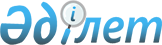 О внесении изменения в приказ Председателя Таможенного комитета 
Министерства государственных доходов Республики Казахстан от 15 февраля 2001 года N 51 "Некоторые вопросы таможенного оформления товаров и транспортных средств", зарегистрированный Министерством юстиции Республики Казахстан за N 1441 от 30 марта 2001 года
					
			Утративший силу
			
			
		
					Приказ Председателя Агентства таможенного контроля Республики Казахстан от 26 декабря 2002 года N 160. Зарегистрирован в Министерстве юстиции Республики Казахстан 19 февраля 2003 года за N 2178. Утратил силу приказом Председателя Агентства таможенного контроля Республики Казахстан от 1 июля 2004 года N 290

           Извлечение из приказа Председателя Агентства  

    таможенного контроля Республики Казахстан от 1 июля 2004 года N 290       "Во исполнение распоряжения Премьер-Министра Республики Казахстан от 20 марта 2004 года N 77-р "О мерах по совершенствованию подзаконных актов", в целях приведения нормативных правовых актов в сфере таможенного дела в соответствие с законодательными и иными нормативными правовыми актами Республики Казахстан, приказываю: 

      1. Признать утратившим силу некоторые приказы Министра государственных доходов, Председателя Таможенного комитета Республики Казахстан и Председателя Агентства таможенного контроля Республики Казахстан согласно приложению... 

 

        Председатель...                                Приложение к приказу Председателя  

                              Агентства таможенного контроля  

                              Республики Казахстан  

                              от 1 июля 2004 года N 290 

                              "О признании утратившими силу 

                              некоторых нормативных правовых 

                              актов в сфере таможенного дела"         Перечень приказов Министра государственных доходов,  

      Председателя Таможенного комитета Республики Казахстан и  

  Председателя Агентства таможенного контроля Республики Казахстан, 

                  признанных утратившими силу       1. Приказ Председателя Агентства таможенного контроля Республики Казахстан от 26 декабря 2002 года N 160 "О внесении изменения в приказ Председателя Таможенного комитета Министерства государственных доходов Республики Казахстан от 15 февраля 2001 года N 51 "Некоторые вопросы таможенного оформления товаров и транспортных средств".... -------------------------------------------------------------------          В соответствии с  Законом  Республики Казахстан от 20 июля 1995 года "О таможенном деле в Республике Казахстан",  постановлением  Правительства Республики Казахстан от 14 апреля 1997 года N 556 "Об утверждении положения о таможенном брокере", в целях упорядочения контроля за деятельностью таможенных брокеров, приказываю: 

         1. Внести в  приказ  Председателя Таможенного комитета Министерства государственных доходов Республики Казахстан от 15 февраля 2001 года N 51 "Некоторые вопросы таможенного оформления товаров и транспортных средств" (зарегистрированный Министерством юстиции Республики Казахстан за N 1441 от 30 марта 2001 года), следующее изменение:  

      в Правилах учета операций таможенного брокера по таможенному оформлению товаров и транспортных средств и отчетности по ним, утвержденных указанным приказом: 

      приложение 3 изложить в редакции согласно приложению к настоящему приказу. 

      2. Управлению правового обеспечения (Ансарова И.Ы.) обеспечить регистрацию настоящего приказа в Министерстве юстиции Республики Казахстан. 

      3. Пресс-службе (Исахан Г.Т.) обеспечить опубликование настоящего приказа в средствах массовой информации. 

      4. Настоящий приказ вступает в силу со дня его государственной регистрации в Министерстве юстиции Республики Казахстан.         И.о. Председателя                                                                           

Приложение             

к Приказу Председателя      

Агентства таможенного контроля  

Республики Казахстан       

от 26 декабря 2002 года N 160.       Приложение 3            

к Правилам учета операций     

таможенного брокера по таможенному 

оформлению товаров и транспортных  

средств и отчетности по ним      Отчет об операциях 

по таможенному оформлению товаров и транспортных средств 

за______________ квартал _______ г. ____________________________________________________________________ 

Код тамо-|Количес-|Статис- |             Начислено, тыс. тенге 

женного  |тво ГТД |тическая|________________________________________ 

режима   |        |стои-   |Тамо|Тамо|Ак-|НДС|Про-|Пени за|Админист- 

(тип ГТД)|        |мость   |жен-|жен-|ци-|   |цент|просро-|ративный 

         |        |        |ные |ные |зы |   |за  |чку    |штраф 

         |        |        |сбо-|пош-|   |   |от- |       | 

         |        |        |ры  |лины|   |   |сро-|       | 

         |        |        |    |    |   |   |чку |       | 

-------------------------------------------------------------------- 

         |        |        |    |    |   |   |    |       |     

_________|________|________|____|____|___|___|____|_______|_________ 

  

Продолжение таблицы: 

________________________________________________________ 

  Начислено, тыс. тенге    |Заполняется при ограничении | 

___________________________|сферы своей деятельности    | 

   В том числе условно     |----------------------------| 

---------------------------|Группа товаров|Вид транспор-| 

Таможен|Таможен|Акциз| НДС |в соответствии|та, которым  | 

ные    |ные по-|     |     |с ТНВЭД СНГ   |перемещаются |  

сборы  |шлины  |     |     |              |товары       |  

---------------------------|--------------|-------------| 

       |       |     |     |              |             | 

_______|_______|_____|_____|______________|_____________| 
					© 2012. РГП на ПХВ «Институт законодательства и правовой информации Республики Казахстан» Министерства юстиции Республики Казахстан
				